JanuarEmneplan for perioden: januar-juni2PlanleggingsdagBarnehagen er stengt3Ugleklubb/Drageklubb41 gruppe på tur1 grupper har aktivitet inne 5Smågrupper/valgVarm lunsj6MiljødagKasper 5 år9Tur for hele avdelingenVi går 09.3010Ugleklubb/Drageklubb111 gruppe på tur1 grupper har aktivitet inne12Smågrupper/valgVarm lunsj13Miljødag16Tur for hele avdelingenVi går 09.3017Ugleklubb/Drageklubb181 gruppe på tur1 grupper har aktivitet inne19Smågrupper/valgVarm lunsj20Miljødag23Tur for hele avdelingenVi går 09.3024Ugleklubb/Drageklubb251 gruppe på tur1 grupper har aktivitet inne26Smågrupper/valgVarm lunsj27Miljødag30Tur for hele avdelingenVi går 09.3031Ugleklubb/DrageklubbMålLitteraturLitteraturBarns medvirkningBarns medvirkningPersonalet skal for å nå periodens mål:Personalet skal for å nå periodens mål:Hovedmål 1:At barna får erfaringer med å gi omsorg og ta vare på seg selv, andre og naturenHovedmål 2:At barna får oppleve glede og utforske naturen med hele seg og på egne premisser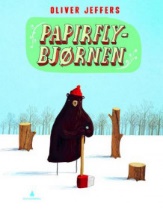 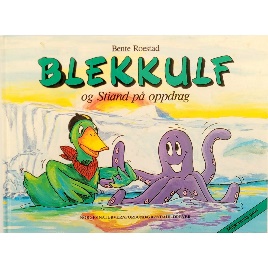 Rammeplanen sier: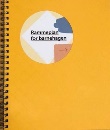 Alle barn skal få erfare å få innflytelse på det som skjer i barnehagen, både når det kommer til planlegging, gjennomføring og vurdering. Barna skal tillegges ansvar som samsvarer med alder og modenhet.                                         KD, 2017Rammeplanen sier:Alle barn skal få erfare å få innflytelse på det som skjer i barnehagen, både når det kommer til planlegging, gjennomføring og vurdering. Barna skal tillegges ansvar som samsvarer med alder og modenhet.                                         KD, 2017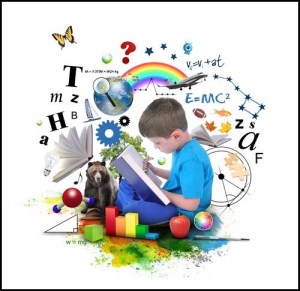 Legge til rette for glede, undring og omsorg for naturen og nærmiljøet Reflektere rundt vår egen betydning som rollemodeller for bærekraftig utvikling                                       Legge til rette for glede, undring og omsorg for naturen og nærmiljøet Reflektere rundt vår egen betydning som rollemodeller for bærekraftig utvikling                                        Fokusord og begreper Fokusord og begreperSang, rim og regleSang, rim og regleAktiviteter og opplevelserAktiviteter og opplevelserFormingsaktivitetNatur             SøppelPlanter          SortereDyr                 PlastInsekter        PapirGjenbruk       GlassNatur             SøppelPlanter          SortereDyr                 PlastInsekter        PapirGjenbruk       GlassHaren ut i gressetJeg gikk en tur på stienBlomster småBjørnen soverNøttelitenUt i skogen, hogge ved (regle)Ut i bekken, hente vann (regle)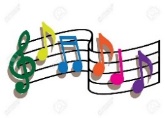 Haren ut i gressetJeg gikk en tur på stienBlomster småBjørnen soverNøttelitenUt i skogen, hogge ved (regle)Ut i bekken, hente vann (regle)Planleggingsdag 2. januarKasper 5 år 6. januarPlanleggingsdag 2. januarKasper 5 år 6. januarHa formingsaktiviteter med gjenbrukt materiale og ting vi finner i naturen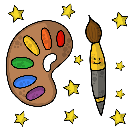 